Дело № 5-724-2502/2024УИД 86MS0056-01-2024-003089-78ПОСТАНОВЛЕНИЕпо делу об административном правонарушении город Радужный								            19 июня 2024 годаИсполняющий обязанности мирового судьи судебного участка № 2 Радужнинского судебного района мировой судья судебного участка № 1 Радужнинского судебного района Ханты-Мансийского автономного округа – Югры Клименко Алена Ивановна, (628462, Ханты-Мансийский автономный округа – Югра, г. Радужный, микрорайон 6, строение 21), с участием Католика В.Р., рассмотрев материалы дела об административном правонарушении в отношении:- Католика Владислава Руслановича, * года рождения, уроженца *, гражданина *, паспорт *, с * образованием зарегистрированного по адресу: *; *, не имеющего иждивенцев и установленной инвалидности, работающего *, *, подвергнутого административному наказанию за совершение однородного правонарушения, предусмотренного Кодексом Российской Федерации об административных правонарушениях,о совершении административного правонарушения, предусмотренного ст.20.21 Кодекса Российской Федерации об административных правонарушениях (далее –КоАП РФ),УСТАНОВИЛ:18.06.2024 в 23:45 Католик В.Р. появился в общественном месте в первом подъезде жилого многоквартирного дома № 26 в микрорайоне 6 в г. Радужном Ханты-Мансийского автономного округа – Югры Католик В.Р., будучи в состоянии алкогольного опьянения, имел неопрятный внешний вид, нарушения координации движений, смазанную речь и резкий запах алкоголя, чем вызвал брезгливость и отвращение у посторонних граждан, оскорбил человеческое достоинство и общественную нравственность.При рассмотрении дела Католик В.Р. с вменяемым правонарушением согласился. Показал, что действительно находился в подъезде в состоянии алкогольного опьянения. Ходатайств не заявил.Огласив протокол об административном правонарушении, заслушав объяснения Католика В.Р., исследовав письменные материалы дела, мировой судья пришел к выводу о наличии в действиях Католика В.Р. состава административного правонарушения, предусмотренного ст. 20.21 КоАП РФ, то есть появление в общественном месте в состоянии опьянения, оскорбляющем человеческое достоинство и общественную нравственность.Основанием для возбуждения дела об административном правонарушении, предусмотренном ст. 20.21 КоАП РФ, является нахождение гражданина на улице, в такой степени опьянения, которая оскорбляет человеческое достоинство, общественную нравственность (неприятный внешний вид, вызывающий брезгливость и отвращение, грязная куртка; неустойчивая, шатающаяся походка). Фактические обстоятельства дела и виновность Католика В.Р. в совершении административного правонарушения подтверждаются: протоколом об административном правонарушении от 19.06.2024 *, в котором Католик В.Р. указал, что выпил 3-4 литра пива; рапортом полицейского ОВ ППСП ОМВД России по г. Радужному Ханты-Мансийского автономного округа – Югры от 18.06.2024; объяснениями свидетелей Г. Л. и П. О. от 19.06.2024, предупреждённых об ответственности по ст. 17.9 КоАП РФ за дачу заведомо ложных показаний; протоколом о доставлении лица в служебное помещение органа внутренних дел от 19.06.2024; протоколом личного досмотра, досмотра вещей, находящихся при физическом лице от 19.06.2024; протоколом о направлении на медицинское освидетельствование от 19.06.2024; актом медицинского освидетельствования на состояние опьянения от 19.06.2024 № *, содержащим заключение врача об установлении у Католика В.Р. состояния опьянения, согласно которому у Католика В.Р. установлены, в том числе такие признаки опьянения как нарушения артикуляции и  координации движений, покачивания при ходьбе, смазанность речи, и результат исследования, проведенного с помощью специального технического средства измерения, который составил 0,88 мг/л на литр выдыхаемого воздуха; реестром правонарушений в отношении Католика В.Р.При рассмотрении дела мировым судьей установлено нахождение Католика В.Р. в общественном месте в такой степени алкогольного опьянения, которое оскорбляло человеческое достоинство и общественную нравственность, а именно Католик В.Р. имел неопрятный внешний вид, нарушения координации движений, смазанную речь и резкий запах алкоголя, что вызвало брезгливость и отвращение у посторонних граждан, являющихся очевидцами правонарушения, и подлежит квалификации пост. 20.21 КоАП РФ. Имеющиеся в деле письменные доказательства отвечают требованиям ст. 26.2 КоАП РФ, их объём достаточен для квалификации деяния, основания для признания их недопустимыми доказательствами не установлены; протоколы составлены в хронологическом порядке с минимальным разрывом во времени, что позволяет сделать вывод о доказанности вины Католика В.Р. в совершении правонарушения, предусмотренного ст. 20.21 КоАП РФ.Оснований полагать о личной заинтересованности свидетеля, врача, проводившего медицинское освидетельствование либо сотрудников полиции в привлечении Католика В.Р. к административной ответственности также не имеется.Обстоятельств, исключающих производство по делу об административном правонарушении, предусмотренных ст.24.5 КоАП РФ не установлено.Назначая административное наказание Католику В.Р., мировой судья учитывает характер совершенного административного правонарушения, объектом которого является соблюдение общественных порядка и безопасности, фактические обстоятельства дела, признание вины в совершённом правонарушении, личность виновного лица, его имущественное и семейное положение. Обстоятельств, смягчающих административную ответственность, не установлено. Ранее Католик В.Р. привлекался к административной ответственности за совершение однородного правонарушения, что в соответствии с п. 2 ч. 1 ст.4.3 КоАП РФ является обстоятельством, отягчающим административную ответственность.Обстоятельства, указывающие на то, что менее строгий вид наказания из числа предусмотренных за совершенное правонарушение не обеспечит достижения целей наказания, не установлены.При установленных обстоятельствах мировой судья приходит к выводу о назначении Католику В.Р. наказания в пределах санкции ст.20.21 КоАП РФ, в соответствии с требованиями ст.ст. 3.1, 3.5 и 4.1 КоАП РФ, в виде административного штрафа.На основании изложенного и руководствуясь ст.ст. 23.1, 29.9 – 29.11 КоАП РФ, мировой судья ПОСТАНОВИЛ:привлечь Католика Владислава Руслановича к административной ответственности за совершение административного правонарушения, предусмотренного ст.20.21 Кодекса Российской Федерации об административных правонарушениях, и назначить ему административное наказание в виде административного штрафа в размере 500 (пятьсот) рублей.Административный штраф подлежит уплате по следующим реквизитам: УФК по Ханты-Мансийскому автономному округу – Югре (Департамент административного обеспечения Ханты-Мансийского автономного округа – Югры, л/с 04872D08080), ИНН 8601073664, КПП 860101001, номер счета получателя платежа 03100643000000018700 в РКЦ Ханты-Мансийск//УФК по Ханты-Мансийскому автономному округу-Югре, банковский счет № 40102810245370000007, БИК 007162163, ОКТМО 71877000, КБК 72011601203010021140, УИН 0412365400565007242420132.QR-код для оплаты административного штрафа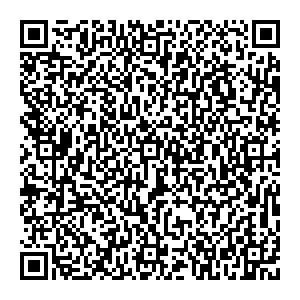 Разъяснить Католику В.Р., что в соответствии с частью 1 статьи 32.2 КоАП РФ административный штраф должен быть уплачен лицом, привлеченным к административной ответственности, не позднее 60 дней со дня вступления постановления о назначении административного наказания в виде административного штрафа в законную силу либо со дня истечения срока отсрочки или срока рассрочки, предусмотренных статьей 31.5 КоАП РФ. В соответствии со статьей 31.5 КоАП РФ при наличии обстоятельств, вследствие которых исполнение постановления о назначении административного наказания в виде административного штрафа невозможно в установленные сроки, судья, вынесший постановление, может отсрочить исполнение постановления на срок до одного месяца. С учетом материального положения лица, привлеченного к административной ответственности, уплата административного штрафа может быть рассрочена судьей, вынесшим постановление, на срок до трех месяцев.Квитанцию об оплате штрафа в шестидесятидневный срок со дня вступления постановления в законную силу необходимо предоставить мировому судье судебного участка № 2 Радужнинского судебного района ХМАО – Югры по адресу: ХМАО – Югра, город Радужный, 6 мкр., стр. 21, «Дом правосудия», 207 кабинет.Постановление может быть обжаловано в Радужнинский городской суд Ханты-Мансийского автономного округа – Югры в течение десяти суток со дня вручения или получения копии постановления путем подачи жалобы мировому судье вынесшему постановление либо непосредственно в Радужнинский городской суд.Подлинный документ находится в деле № 5-724-2502/2024 (УИД 86MS0056-01-2024-003089-78) судебного участка № 2 Радужнинского судебного района Ханты-Мансийского автономного округа – Югры.Мировой судья							                А.И. КлименкоПри заполнении документа об оплате дополнительно необходимо указать:- назначение платежа (оплата административного штрафа);- уникальный идентификационный номер (указан в п постановлении);- ОКТМО (указан в постановлении);- код бюджетной классификации (указан в постановлении);- наименование документа основания (№ и дата постановления);- сумму административного штрафа (указана в постановлении).